KEMENTERIAN PENDIDIKAN, KEBUDAYAAN, RISET DAN TEKNOLOGI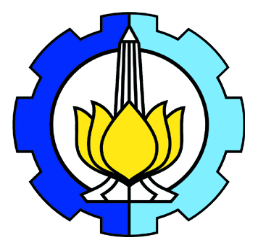 INSTITUT TEKNOLOGI SEPULUH NOPEMBERDIREKTORAT RISET DAN PENGABDIAN KEPADA MASYARAKATGedung Pusat Riset Lantai Lobby, Kampus ITS Sukolilo, Surabaya 60111Telp. (031) 0315953759, Fax (031)  5955793, PABX : 1404,1405,1330Email: drpm@its.ac.id Website: www.its.ac.id/drpmSURAT PERNYATAAN TANGGUNG JAWAB BELANJAYang bertanda tangan dibawah ini :Nama   : Alamat : berdasarkan Surat Keputusan Nomor …………… dan Perjanjian / Kontrak Induk Nomor ……………. tanggal ………. dan Perjanjian / Kontrak Turunan Nomor …………….tanggal …….. mendapatkan Anggaran Penelitian (judul)……………….. sebesar ……..(dana disetujui 100%) Dengan ini menyatakan bahwa :Biaya kegiatan penelitian dibawah ini meliputi :Jumlah uang tersebut pada angka 1, benar-benar dikeluarkan untuk pelaksanaan kegiatan penelitian dimaksud.Demikian surat pernyataan ini dibuat dengan sebenarnya.		                                                                   	    Surabaya, …………									       KetuaMaterai 10.000							(Nama Ketua)										NIP/NIK KetuaNoUraianJumlah1Bahan1ATK, Barang Penelitian (Habis Pakai)2Pengumpulan Data2FGD persiapan penelitian, HR Sekretariat/Administrasi Peneliti, Biaya konsumsi koordinasi dan pengumpulan data, Transport Pengumpulan Data, Uang Harian Perjalanan Survey, dll3Analisis Data (Termasuk Sewa Peralatan)3HR Pengolah Data, Honorarium Narasumber, Biaya konsumsi rapat koordinasi dan menganalisis data, Transport Analisis Data4Pelaporan, Luaran Wajib dan Luaran Tambahan4HR Sekretariat/Administrasi Peneliti, Biaya konsumsi, Biaya  Publikasi Seminar Internasional, Proofreading, Biaya Publikasi Jurnal, HKI, Penyusunan Laporan Kemajuan, Pembuatan Video Dokumentasi, Pembuatan Produk Prototipe, dllJumlahJumlahSekitar 70 %